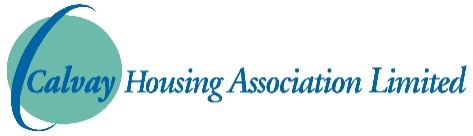 IN CONFIDENCE PLEASE COMPLETE ALL SECTIONSCV will not be accepted.Thank you for your interest in working with Calvay Housing Association.  The information that you supply in this application form will enable the selection panel to decide whether to invite you to an interview.  Whilst all sections may not be relevant to you personally, you should complete the form as fully and as accurately as possible to enable your application to be given full consideration.  Please note that the first three pages of this form will not be shown to the shortlisting panel. Closing date for receipt of applications is: 12 noon on Wednesday 24 July 2024.Applications received after this time will NOT be considered.Asylum & Immigration Act 2006The Immigration, Asylum and Nationality Act 2006 makes it an offence to employ anyone who is not entitled to live or work in the UK. All applicants selected for interview will be required to provide evidence that they are entitled to live and work in the UK. Appropriate documentation may include the original of your current passport, visa, birth certificate or any other document [or combination of documents] indicated by the Act.Do you currently have the right to work and live in the UK? 	      YES/NO	(please delete as appropriate)The Data Protection Act 2018 Information from this application will be processed for purposes permitted under the General Data Protection Regulations. You have, on written request, the right to access all personal data Calvay Housing Association holds about you.Information about how your data is used, and the basis for processing your data is provided in Calvay Housing Association Fair Processing notice.Rehabilitation of Offenders Act 1974The Rehabilitation of Offenders Act 1974 enables some criminal convictions to become spent or ignored, after a ‘rehabilitation period’.   Excepted posts are those to which the Rehabilitation of Offenders Act 1974 (Exceptions) Order 1975 applies.  You may be entitled to withhold information about convictions that are ‘spent’ under the provision of the act.  In the event of employment, any failure to disclose could result in dismissal or disciplinary action by your employer.  If selected for interview you will be required to complete a criminal convictions declaration form that will only be reviewed if an offer of employment is being made.CanvassingCanvassing directly or indirectly in connection with the appointment shall disqualify your application. If discovered after appointment you will be liable to dismissal.Confirmation of QualificationsIf selected for interview you will be required to bring with you the original certificate(s) of all qualifications referred to in this application. This extends to membership of professional bodies.Advertisement SourceWhere did you see this post advertised?  ___________________________________DeclarationI have read this application form fully and I declare that the information I have given in support of my application is, to the best of my knowledge and belief, true and complete.  I understand that if it is subsequently discovered that any statement is false or misleading, or that I have withheld any relevant information my application may be disqualified or, if I have already been appointed, I may be dismissed without notice.Signed:						Date:	__________________Please continue on a separate sheet if necessary.When completed this form can be returned to Calvay Housing Association Ltd, Calvay Centre, 16 Calvay Road, Barlanark,Glasgow, G33 4REor by email to info@calvay.org.uk.The closing date/time for receipt of applications is 12 noon Wednesday 24 July 2024Post Applied For :Maintenance AssistantPersonal InformationTitle: 		Surname:				First Name:Address for Correspondence:Postcode:Contact Telephone Number:		   	           Mobile Number:E-mail Address:Equality Act 2010We are committed to being an Equal Opportunities Employer.  If you have a disability as defined in the Equality Act 2010, are there any arrangements that would assist you in attending an interview? Please provide details below.___________________________________________________________________________
___________________________________________________________________________RefereesRefereesPlease give details of two referees. They should be qualified to comment on your ability and experience for this appointment and should include a referee from your current or most recent employer.  We do not accept references from family members.Referees will not be approached prior to a conditional offer being accepted. Please give details of two referees. They should be qualified to comment on your ability and experience for this appointment and should include a referee from your current or most recent employer.  We do not accept references from family members.Referees will not be approached prior to a conditional offer being accepted. Name:Job title:Company:Address:Postcode:Email:Tel No:Name:Job title:Company:Address:Postcode:Email:Tel No:Secondary Education (please list subjects passed)Secondary Education (please list subjects passed)Secondary Education (please list subjects passed)Secondary Education (please list subjects passed)SCQF Level 5 e.g., National Awardor equivalentGradeSCQF Level 6 e.g., Higher Gradeor EquivalentGradeFurther EducationFurther EducationFurther EducationUniversity or Further Education EstablishmentCourse(s) &Subjects StudiedSCQF Level 8/+e.g., Degrees, Diplomas, Certificates or Equivalent ObtainedProfessional QualificationsProfessional QualificationsName of Awarding BodyQualifications Obtained, Membership of Professional Institution etcTraining Courses(Please give details of any relevant sort courses or training undertaken)Training Courses(Please give details of any relevant sort courses or training undertaken)Training Courses(Please give details of any relevant sort courses or training undertaken)Course(s) UndertakenProvider(s)Provider(s)Computer Skills (please detail your experience)Computer Skills (please detail your experience)Driving LicenseDo you possess a full current driving licence?	YES/NO (please delete as appropriate)Do you have access to a car for work purposes? 	YES/NO (please delete as appropriate)Are you insured for Business purposes?		YES/NO (please delete as appropriate)Present or Most Recent EmploymentPresent or Most Recent EmploymentPresent or Most Recent EmploymentPresent or Most Recent EmploymentPresent or Most Recent EmploymentPresent or Most Recent EmploymentName & Address ofEmployerDate From:Date To:Position Held:Position Held:Salary and other benefits/paymentsSalary and other benefits/paymentsNotice Required:Notice Required:Reason For Leaving:Reason For Leaving:Nature of Post (please describe your main duties):Nature of Post (please describe your main duties):Nature of Post (please describe your main duties):Nature of Post (please describe your main duties):Nature of Post (please describe your main duties):Nature of Post (please describe your main duties):Employment History (list in order with most recent post first)Employment History (list in order with most recent post first)Employment History (list in order with most recent post first)Employment History (list in order with most recent post first)Name & Address ofPrevious Employer(s)FromMonth/YearToMonth/YearPosition Held, Main Duties and Reason for LeavingAdditional InformationPlease provide any relevant information not covered elsewhere on this form, which may include other activities e.g., voluntary work, major achievements, projects to date and indicate how this will enable you to contribute further to this post.Relationship to Staff MembersIf you are related to any employee of Calvay Housing Association or anyone who has been employed as a staff member or has been engaged as a supplier, consultant or contractor in the last 12 months, please provide details: Relationship to Board MembersIf you are related to a Board member of Calvay Housing Association or anyone who has been a Committee member in the last 12 months, please provide details: